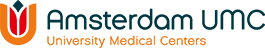          Emma kinderziekenhuisUitnodigingSpotlight Kindernefrologie 2019Thema’s: Nefrotisch syndroom en Stenen 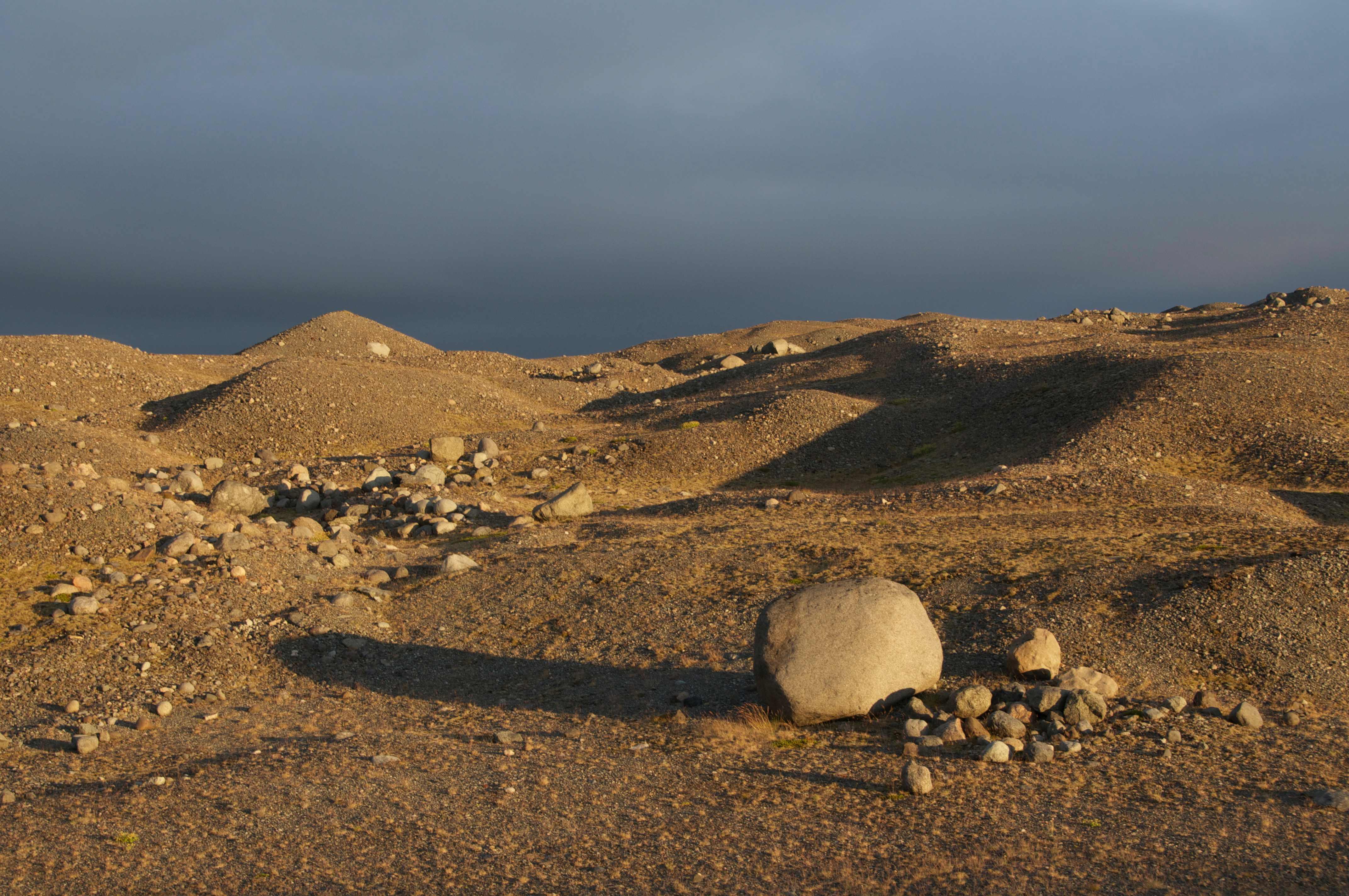 Woensdag, 22 mei 2019Op locatie VU medisch centrumGeachte collega’s,Sinds 2017 wordt het “Spotlight Kindernefrologie” door de Amsterdamse kindernefrologen en kinderurologen georganiseerd. Deze eendaagse cursus biedt nascholing over vraagstukken die geregeld in de praktijk van de algemeen kinderarts voorkomen. De thema’s van het “Spotlight Kindernefrologie 2019” zijn het Nefrotisch syndroom en het ontstaan en de behandeling van UrolithiasisVoor een optimaal leermoment staan laagdrempeligheid en interactie centraal in de cursus organisatie. De onderwerpen zullen in plenaire sessies worden ingeleid en in carrousels van workshops worden verdiept. Gezien de opzet van de nascholing is het aantal deelnemers beperkt tot 40. Deelname zal worden bepaald op volgorde van binnenkomst.We hopen u in Amsterdam te mogen begroeten,Namens de cursus organisatieArend Bökenkamp	               		Michiel OosterveldPROGRAMMA  9.00 -   9.30	Registratie en ontvangst met koffie/thee  9.30 ‐ 10.15 	Plenaire lezing: Nefrotisch syndroom
			Dr. Ans van Wijk10.30 ‐ 11.20	Workshop11.30 ‐ 12.20 	Workshop12.30 ‐ 13.15 	Lunch13.15 ‐ 13.45	Plenaire lezing: Urolithiasis
			Prof. Dr. Jaap Groothoff14.00 ‐ 14.50 	Workshop15.00 ‐ 15.50 	Workshop16.00 – 16.20	Plenaire lezing: Metafylaxe steenvorming
			Dr. Arend Bökenkamp16.20 - 16.30	Afsluiting / BorrelWorkshops:
A	Urolithiasis - nefrologische aanpak – Prof. Jaap Groothoff, B	Urolithiasis - urologische aanpak – Dr. Luitzen GroenC	Steroidgevoelig nefrotisch syndroom – Dr. Tonny BoutsD	Steroidresistent nefrotisch syndroom – Dr.  Ans van WijkLOCATIE:AUMC - locatie VU medisch centrumPolikliniek KindergeneeskundeReceptie L, 1e verdieping, zaal PK1 Y145de Boelelaan 1118, 1081 HV AmsterdamKOSTEN:De kosten voor inschrijving bedragen € 150,- Tot vier weken voor de nascholing kunt u kosteloos annulerenACCREDITATIE:Accreditatie wordt aangevraagd voor 6 uur bij de NVKDOELGROEP:Algemene kinderartsen. De nascholing is niet bedoeld voor kinderartsen met aandachtsgebied kindernefrologie. Het aantal deelnemers is beperkt tot 40.INFORMATIE:a.bokenkamp@vumc.nl (inhoud)i.heil@vumc.nl;  (organisatie)ONLINE REGISTRATIE:  https://www.eventure-online.com/eventure/login.form?Pe3a02f1a-b693-42a9-9d20-ba9a220e8850